ROTARY DOCTORS SWEDEN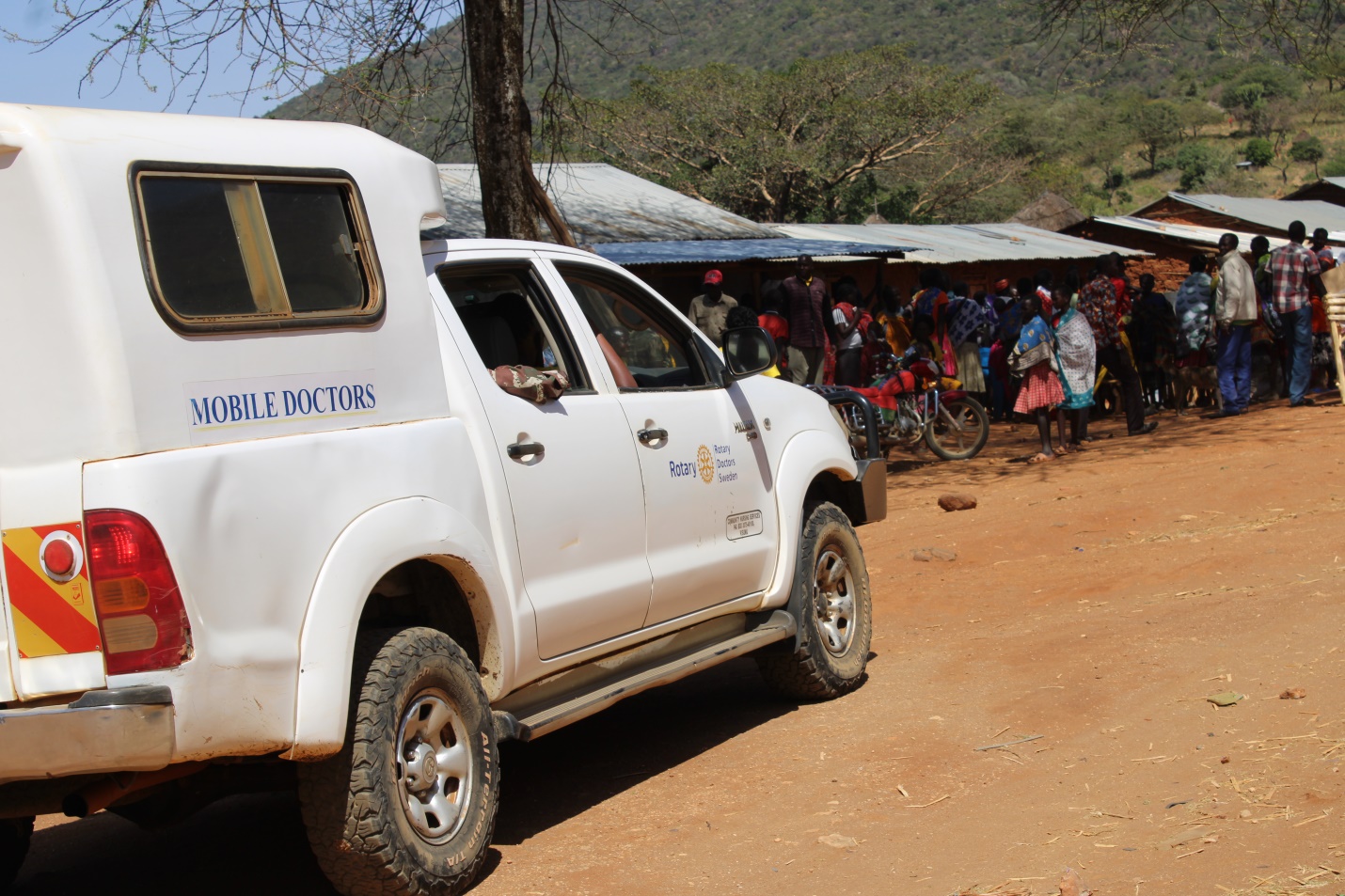 END YEAR REPOR JULY – DECEMBER 2020BY:DANIEL MURUKAJACINTA KARIMIINTRODUCTION.In the last half of the year 2020 (July-December) the Covid19 pandemic in Kenya has not been any better, the strict rules regarding prevention of the spread have been in force, with ban on public gathering’s, curfew, hand washing and use of face mask and sanitization has continued. At the end of the year we have observed a downward trend on the new infection of about 5% or below.Our activities, though affected have continued with Preventive services being our main community activities. We have continued with Vaccination, Family Planning and Antenatal clinics program in the rural areas of Kenya. The continuation of these services in the three sub counties (Endebess, Kwanza and North Pokot) has enabled the sub counties to increase their vaccination target coverage.Our Community training programs and Community public health campaigns have also been on-going, these includes, training of the community health volunteers, malnutrition and jiggers eradication campaign’s. Our community sanitation programs have also been on course. In this program we have seen many communities increase their total toilet coverage through our Community Led Total Sanitation Programs. Many households have also increased access to clean drinking water through the water projects (spring protections and shallow wells sinking)The Community Nursing Services offices have been relocated from Kisumu to Kitale, the idea was to reduce travelling cost and also to be in touch with the implementing staff and enhance support supervision. Under the circumstances, we are proud to say that through the efforts made by each and every team member from Sweden to Kenya, we have done a great job in the community in this difficult period. Thanks to Karin Hakansson for your immense support and understanding!2020 DOCTORSThere were no doctor or dentist coming in during this period due to covid19 restrictions.STAFFS.The table below shows the staffs that have been very key in implementing the activities we have carried out within this period.2020 ACTIVITIES.Jeepline clinics with doctors until March, after that with Mother and Child Health services.Dental clinics.Mentorship program.Preventive services.Water projects.Public health campaigns.Community lead total sanitation.Training of Community health Volunteers.Kasei for change – women´s right to health.JEEPLINE CLINICS.The RDS had transited from the mobile curative services and now focused on the mobile preventive services.We have though been following up the development of the clinics we used to go.The table below shows how the clinics have developed.
(GOK- Government of Kenya)
Out of the 10 clinics, we started with at the beginning of the year, 6 have been taken over by the county government, a nurse has been posted and supplies sent to the dispensary.4 have not been taken over, though we still run immunization services in the area.
IMMUNIZATION DONE BY RDSKEY to shortenings:
BCG: Bacille Calmette-Guerin vaccination for Tuberculosis 
BP: Birth Polio, OPV: Oral Polio
PENTA: Pentavalent vaccine protects against five major diseases: diphtheria, tetanus, pertussis (whooping cough), hepatitis B and Haemophilus influenzae type b (DTP-hepB-Hib).
PCV10:  Pneumococcal 10-valent conjugate vaccine
ROTA: Rota virus vaccine
IPV: Inactivated polio vaccineMR: Measles and Rubella virus vaccine
HPV: Human Papilloma Vaccine.
FIC: Fully Immunized Child, DEW: Deworming medicine given
Immunization table for different MCH on wheel program.
COMMENTS.The immunization program in North Pokot, is reaching out to more children with different vaccine as compared to the other immunization outreach programs in Endebess and Kwanza. High birth rate in Pokot, scattered health facilities to offer services, CHVs training and Kasei for change would be the most likely reason for this.The mobile outreach programs enable the capturing of defaulters, this can be seen in the increasing numbers in subsequent doses like in OPV 1, 2, and 3 etc.Table showing total sub county coverage from 2019 and 2020 of fully vaccinated children and RDS contribution to the sub counties.
NB: The figures from the county level in the first two staples are uncertain, the baseline figure of children that should have vaccine is based on a projection of the population, and after the census done in 2020 it was realized that this figures did not reflect the real population size.  Comments:In North Pokot RDS is active in five areas, around the Kasei health center, Nakwijit dispensary, Tinei dispensary, Konyao health center and Kanyerus which a small part of the Sub County. The 19.2% contribution from RDS are in those areas. This is approximately 20 % of the sub-county. In Endebess and Kwanza RDS is also covering approximately 20 % of the sub-counties, here focusing on the least accessible areas. Intensified mobile outreach clinics have improved the general percentage coverage for the different sub counties.ANTENATAL CLINICS VISITS AT RDS CLINICS.RDS ANTENATAL DATA ACROSS ALL THE 3 SUB COUNTIESCOMMENTSMore than 50% of all the ANC clients seen in our programs are seen in North Pokot.There are more ANC clients in the clinics we visit that attain the stipulated 4th visit, this could be due to the fact that the services are brought closer to the women´s homes.In all the three service areas, 2nd visit recoded a higher number than 1st visit, this means some clients started elsewhere and come for 2nd visit in our outreach clinics. Our staff thinks this has to do with “Linda mama package” (A public funded health scheme that ensure that pregnant women and infants have access to insurance for quality and affordable health services) We are exploring the possibility with the Sub-county health nurses of initiating the same service within our program.Table of the whole sub county coverage and the RDS contribution.       KEY = AND: Antenatal clinic, control of mothers before delivery, 4 visits is recommendedNB: The figures from the county level in the first two staples are uncertain, the baseline figure of children that should have vaccine is based on a projection of the population, and after the census done in 2020 it was realized that this figures did not reflect the real population size.  FAMILY PLANNING DATA GENERATED FROM RDS CLINICSCOMMENTS.Kwanza outreach clinic recorded high client number in family planning use, this has also been seen as the reason for low ANC and Immunization data. Each family has fewer children. North Pokot has for the first time has recoded numbers in Family planning. From zero to 20 clients is a great improvement, this number has been recorded mainly around Kameto and Kasei areas we have the Kasei for change projects. MALNUTRTION ASSESMENT FROM OUR THREE OUTREACH CLINICS OF RDSKEY:  MAM = Moderate Acute Malnutrition. SAM = Severe Acute MalnutritionCOMMENTS79.8% out of the total malnourished children were recorded from North Pokot, while 12.8% were from Endebess and 7.4% from Kwanza. The Pokot RDS outreach is integrated with a nutritionist form the government, bringing in nutritional supplements, while in Endebess and Kwanza we give the fortified porridge, it is our nurses that takes care of these cases.SPECIAL PROJECTS.WELLS AND SPRINGS.COMMENTS.881 households have got a chance to access clean drinking water during this period.COMMUNITY LED TOTAL SANITATION.We carried out implementation of Community Led Total Sanitation in 5 villages in Amuka.Total Number of household 637.COMMENTS.By end of December 2020, we managed trigger the community in increasing toilet coverage from the initial 29.8% to a high of 92.9%.Community Led Total Sanitation is a community driven change process where the RDS role is to do sensitization and mobilization of households to build own latrines. JIGGERS CAMPAIGN.The jiggers campaign was carried out in Kimondo area.Targeted clients were 122 (both children and adults)Number treated: 137, this was 112.3% of the clients targeted. All those treated were provided with shoes and their houses fumigated.TRAININGS OVER THE PERIOD.During this period, the RDS has been able to undertake the following trainings, mostly for the Community Health Volunteers.
KASEI FOR CHANGEThe Kasei for change project restarted its activities again in September after some few months of suspension due to covid19 pandemic.The project, aims was to support local groups to lead a change process to increase the Kasei women knowledge on their reproductive health right.This period also marked the end of the active phase of Kasei for change phase one. The final report is being worked on by Karin and Daniel.The project has been implemented in three sub-locations in the Kasei ward, in North Pokot. During the period we have been able to carry out the following activities.THE 3 FOCUS VILLAGESMost of the special projects (water- and sanitation projects, training of CHVs and jiggers) as reported on above are implemented in three areas, called Community Units, to be able to see long-terms effective with a more structured approach. These areas are Tulop Kesis, Amuka and Sarura in Endebess and Kwanza. In these three areas baseline information was gathered in May 2019, and new information is compiled every 6 months to see changes. ** OD-free: Village free of open-air defecation (meaning that a village has approved latrines)REVIEW OF THE THREE VILLAGE REPORT.CATCHMENT POPULATION AND NUMBER OF HOUSEHOLD.
COMMENTSThere was a great growth of population in Tulop Kesis, two reasons could be the reasons. 
(a) The baseline data was a projection (before the census) it might not have captured the true picture on the ground. 
(b) The Census carried out in late 2019 captured a tribe that live in the Mt. Elgon forest area that has not been included in the population counted earlier.HOUSEHOLDSCOMMENTS.More households come up in Amuka, than the other 2 villages. Meaning more people becoming more independent.ACCESS TO CLEAN DRINKING WATER.Households accessing to clean drinking water has increased. The sources have been identified to include: Rain water harvesting, protection of springs and sinking of shallow wells. COMMENTS.There was an increase in access to clean water in Tulop Kesis and Sarura this quarter while Amuka remained the same as the first quarter of 2020. This increased access to clean drinking water was made possible through the water project supported by Rotary Clubs and the Rotary Doctors.COMMUNITY LED TOTAL SANITATION.COMMENTS.Latrine coverage with lid in Tulop Kesis and in Sarura has increased due to sanitation project of RDS.  Hand washing facilities have increased a lot, due to training within the latrine project but also due to the covid-19 pandemic and the training of CHVs and the campaign within the Global Grant project. RELOCATION OF KISUMU OFFICE TO KITALE COST EFFECT ANALYSIS.The objective:Enabled support supervision and built confidence and good relationship with the staffs.Enable timely program reviews and help each other in developing solutions.Reduced time, spent driving between Kisumu and Kitale.Overall reduction in cost of some vote heads per year.The CNS office in Kisumu and visiting different stations involve costs in the following vote heads: fuel, Cost for repairs and services and out of station expenditures. We have compared the costs in the period between July – December 2020 and July – December 2019 and see cost deviation and the result is as shown below:OSA = Out of Station AllowanceCOMMENTSThe major cost reduction has been witnessed in the out station allowances, where staffs are allocated some funds to meet the cost associated with out station expenditure.In fuel and vehicle cost we have also seen a reduction of slightly more than a half of what we used the same period in 2019.As for the rent, reduction is due to the agreement CNS accepted to transfer its Kisumu office rent cost to the doctors house Kitale.The rent would have costed 240,00ksh, but because of CNS input, the RDS has only paid 78,000ksh only. A reduction of up to 77.5%CARSNAMESTATIONRESPONSIBILITIES1SARAH A. OTIENO KITALENurse, preventive program Endebess sub county.2FAITH NAFULA JUMA KITALENurse, preventive programs Kwanza jeepline3SELINA WACHIYYE KITALELab technician, public health, clts and training programs,4DANIEL O. WAKHOKACHILIBALab technician preventive program North Pokot5ALOYCE OKELOKITALETeam driver and cars management.ENDEBESSSTATE BY NOWKWANZASTATE BY NOW1Tulop Kesis6  St. Emanuel2MubereTaken by GOK7    SaruraTaken by GOK3MowlemTaken by GOK by opening Twiga disp.8    Amuka4Robinson9    UmojaTaken by GOK5Nabeki Taken by GOK10  ZeaTaken by GOKBCGBCGBPOPVOPVOPVOPVPENTAPENTAPENTA    PCV10    PCV10    PCV10    PCV10ROTAROTA<1>1<2WK1223123112312ENDEBESS131022159178178213167205240162162211235165202KWANZA92169153157157208150156210153153158210153158N. POKOT530083469526526724525593808505505547652501580TOTALS7521174781861861114584295412588208209161097819940IPVIPVMRMRHPVHPVHPVFICDEWVITAMIN AVITAMIN AVITAMIN A12122@6M@6M>1ENDEBESS23723744488241,1171,1176645314341434379KWANZA208208509883088588526151020622062309N. POKOT5745748024407375580276710341034515TOTALS10191019175522057412007200711291730453045301203SUB COUNTY2019 COVERAGE2020 COVERAGERDS TOTAL IMPUT1NORTH POKOT37%60%19.2%2ENDEBESS87%99.3%15.6%3KWANZA88%96.5%13.8%ANTENATAL CLINIC VISITS1ST VISIT2ND VISIT3RD VISITABOV 4TH VISITTOTALSENDEBESS79824845254KWANZA48584646198N. POKOT239265192193889TOTALS3664052862841341FAMILY PLANINGDEPOPILLSIMPLANTSSTERILIZATIONCONDOMSTOTALSENDEBESS360271510176714KWANZA40061160060681N.POKOT1550020TOTALS77593311023614152020 coverageRds contributionENDEBESS1st ANC116.4%3.8%ENDEBESS4th ANC41.3%6.1%ENDEBESSFamily Planning.43%10.5%KWANZA1st ANC126.2%5.6%KWANZA4nd ANC49.1%9.2%KWANZAFamily Planning53.2%15.2%NORTH POKOT1st ANC130.3%38.3%NORTH POKOT4th ANC34%15%NORTH POKOTFamily Planning21.3%15%MALNUTRITIONMALNUTRITIONscreenedscreenedGOODGOODMAMMAMSAMSAMMONTHMFMFMFMFENBEBESS3604563504392721610KWANZA304426294218131536N. POKOT17271878164417071611852527TOTALS23912760228823642012213443WELLSPERIOD     SPONSORING CLUBSUB COUNTYVILLAGENO. OF HOUSEHOLD1Sarura primary and community wellNov 2020Lerum RCKwanzaSarura1412Sande C community shallow wellDec 2020Water for allKawanzSarura C1303Namorio Community wellNov 2020Water for allEndebessNamorio1404Mwangaza B community shallow wellDec 2020Water for allKwanzaMwangaza B90SPRINGS PROTECTED1Nambakhami spring.Dec 2020Uddevalla RCMatunguMukhama422Surudi springDec 2020Trollhattan RCMatunguSurudi573MabisiOct 2020Angelholm RCMatunguOmbachu784Kalara springSept 2020Vanersborg Aurora RCMumiasEmachingwe805EmulungungaSept 2020Orust RCMumiasMwichinga123PRE-PROJECTDEC 2020TOTAL NUMBER OF HOUSES637637HOUSE WITH LATRINES190592HOUSEHOLD WITHOUT LATRINES44745TRAINING TARGETNO. TRAINEDNO OF DAYSTRAINING DESCRIPTION  TRAINING TOPICS COVERED1CHVs TULOP KESIS105Part of the CHVs training curriculum.REPRODUCTIVE HEALTH.RIGHT BASED APPROACH.COMMUNITY MOBILIZATION.Follow up scheduled early 2021.2CHVs KIMONDO291For jiggers eradication in Kimondo village.COMMUNITY JIGGERS MANAGEMENT AND ERADICATION.Followed by jiggers eradication campaign 137 clients treated.ACTIVITYTarget H/HReached H/HInformation shared1Household visits by the
three women and three
men groups in their own 
sub-locations. 1,9202,122Discussed during the visits:               -      Effects of Female Genital Mutilation 
                     (FGM).Small manageable family through family planning.Girl child education.Utilization of the reproductive health services at clinics.2Dialogue meeting with the health staff and members of Kasei for change.6060The need to use the reproductive health services and the benefits of the usage to the family members.3Training on Right based approaches both health providers and members of Kasei for change.6060Application of RBA in the community, health facilities and the administration offices.4Data review meeting6060Look at the changes in data from the initial baseline data.5CNS meeting regarding lessons leant1212Application of the valuable lessons learnt by CNS during the implementation of Kasei for change project.6Dialogue meetings with the Traditional Birth Attendances5045Effect of FGM in the community.Referral of clients to the health facilities to use reproductive health facilities.Need to abandon the knife.TULOP KESISTULOP KESISTULOP KESISAMUKAAMUKAAMUKASARURASARURASARURADATADATADATADATADATADATADATADATADATABASELINE
MAY 2019JUNE 2020 REVIEWDEC 2020 REVIEW BASELINE  MAY 2019JUNE 2020 REVIEWDEC 2020 REVIEWBASELINE  MAY 2019JUNE 2020 REVIEWDEC 2020 REVIEWName of the community unit (CU)TULOP KESISTULOP KESISTULOP KESISKIMARANKIMARANKIMARANSARURASARURASARURANumber of villages in the CU888 131313 131313Catchment population429543794911 577958526102 582458765988Number of households *132113371489 116511771513 162416591719HEALTH SERVICE INFONumber of Community Health Volunteers (CHV)111111 101414 101515Number of fully trained CHV443 666 444WATER INFOHouseholds accessing clean water source:0.23%16.62%20.6% 4.5%24.9%24.9% 3.5%21.2%25.9%Wells09.7%14.1% 3.30%22.8%22.8% 017.7%24.7%Springs06.5%6.5% 000 2.3%2.3%0Rainwater0.23%0.42%0.42% 1.20%2.1%2.1% 1.2%1.2%1.2%Examples of water sources used at the beginning of the projectRivers/rain waterriver/rain water dam/river/rain waterdam/river/rain water Wells/river/rain waterwells/river/rain waterSANITATION ISSUENumber of households with some sort of latrine62% 80.5%78% 79%62%78.4% 78%83.7%83.7%Latrines having a lid out of the above% of total9% 79%77% 1.5%1%16.4% 11%41.5%41.5%Latrines having hand-washing facilities12.9%80%77% 28%58%78% 23%41.5%41.5%Number of villages in the CU declared OD-free**044 000 000EDUCATION INFONumber of schools in the CU:445 333 666primary school323 222 555secondary school111 111 111tertiary school011 000 000Number of school going children in the CU:224823932815 191320812388 270629843228primary school211721822480 143216031667 249225662617secondary school131211335 481677721 214431611tertiary school05746 000 000MOTHER AND CHILD HEALTHNumber of fully immunized children38%41.7%DCABS 48%55.9%DCABS 58%63.3%DCABSUse of family planning34%40.7%DCABS 65%69.7%DCABS 27.4%36.1%DCABSEstimated number of pregnant women8262DCABS 7190DCABS 9646DCABSPregnant women coming to 4 check-ups19%33%DCABS 7%32.1%DCABS 6%33.9%DCABSSkilled deliveries of those doing the 4th check-up31%41%DCABS 86%72.1%DCABS 83.3%81.7%DCABSNumber of women coming to post-natal visits12%41.5%DCABS 23%78.6%DCABS 44%47.8%DCABSNumber of malnutrition cases at the jeeplines21.20%11.5%DCABS 10.30%8.2%DCABS 8.2%6%DCABSCHRONIC DISEASESDCABSDCABSDCABSKnown diabetes cases on treatment1117DCABS 614DCABS 311DCABSKnown hypertension cases on treatment1826DCABS 1134DCABS 1028DCABSPUBLIC HEALTH ISSUESDCABSDCABSDCABSJiggers, assessed at the jeepline clinic023DCABS 041DCABS 067DCABSScabies, assessed at the jeepline clinic311DCABS 18DCABS 20DCABSFungal infection, assessed at the jeepline clinic1331DCABS 2117DCABS 162DCABSDiarrheal diseases, assessed at the jeepline clinic76106DCABS 102108DCABS 3417DCABSMalaria prevalence14%15.1%DCABS 12%18.1%DCABS 13%19.3%DCABSHouseholds received treated mosquito nets1019321DCABS 981493DCABS 1288142DCABSKey: DCABSData Collection not possible due to striking nursesVILLAGESBaseline data 2019  Dec    2020Growth rate1TULOP KESIS4295491114.3%2AMUKA577961025.6%3SARURA582459882.8%VILLAGESBaseline data 2019  Dec 2020Growth rate1TULOP KESIS1321148912.7%2AMUKA1165151329.9%3SARURA162417195.8%%PARAMETORSBASELINE 2019DATA BY dec 2020INCREASE IN %DECREASE IN %TULOP KESISTOTAL TOILET COVERAGE.62%78%16%TULOP KESISTOILET WITH LID9%77%68%TULOP KESISTOILET WITH HAND WASHING FACILITY12.9%77%67.1%AMUKATOTAL TOILET COVERAGE.79%78.4%0.6%AMUKATOILET WITH LID1.5%16.4%14.9%AMUKATOILET WITH HAND WASHING FACILITY28%78%50%SARURATOTAL TOILET COVERAGE.78%83.7%5.7%SARURATOILET WITH LID11%41.5%30.5%SARURATOILET WITH HAND WASHING FACILITY23%41.5%18.5%CAR REGMAKECOMMENTS1KCN 576CTOYOTA HARRIERLow in maintenance and in very good condition, used for office errands, allocated to the Daniel and Jacintas use.2KCJ 209QNISSAN DOUBLE CABINUsed by Daniel Wakho in West Pokot, very expensive to maintain, the roads contributes to its high maintenance cost.3KCE 365MNISSAN DOUBLE CABINUse in Kitale, still in good condition used for the preventive outreach services4KBU 694RNISSAN DOUBLE CABINUse in Kitale, still in good condition used for the preventive outreach.5KBK 933JTOYOTA DOUBLE CABINStand by car.6KCX 089AMARUTI GYPSYUsed interchangeably between, Endebess, Kwanza and North Pokot. During this year it was more used in North Pokot.